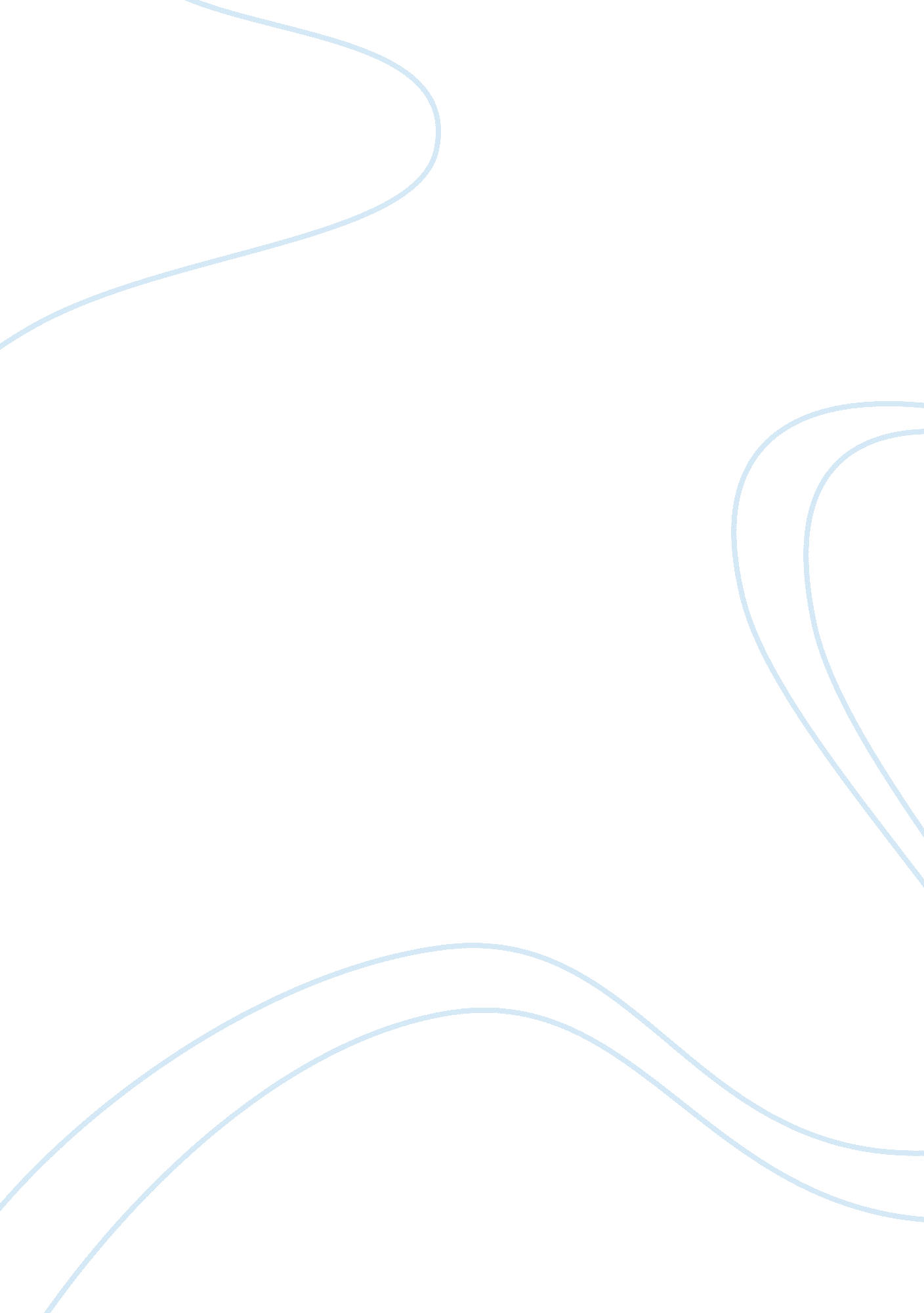 Investigating the relationship between microglia and monocytes in central nervous...Literature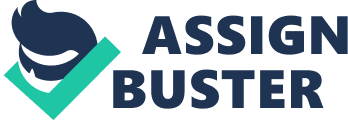 Microglia and Monocytes bear small resemblance in CNS diseaseThe ability to separate between microglia and monocyte cells in CNS tissue via SBF-SEM has enabled a greater apprehension of the mechanisms underlying autoimmune pathology. A fresh method supports the construct that both cells display differential functional functions in CNS disease. When an angry rabble gather at a scene of impending force or devastation, an looker-on may happen it hard to separate between the persons who are doing problem, those who are guiltless bystanders and those who may be seeking to forestall the ugly proceedings. In many ways, research workers look intoing the function of macrophages in autoimmune pathology have faced a similar riddle with regard to the functions played by microglia- and monocyte-derived macrophages in CNS disease. . In this landmark paper, Yamazaki et Al. hold shed visible radiation on the function of each type of macrophage utilizing consecutive block face scanning negatron microscopy ( SBF-SEM ) and clearly differentiated MDMs and MiDMs in add-on to analyzing the morphological relationship to axoglia for the really first clip in the field. Macrophages are leukocytes that digest bugs, foreign substances, cellular dust, and tumour cells via phagocytosis. The two chief phenotypes are the classically activated “ M1” cells and the instead activated “ M2” cells. The M1 macrophages/microglia are pro-inflammatory, being associated with the release of pro-inflammatory cytokines such as interleukin-1? and tumour mortification factor-? . M1 cells express CD86 and CD16/32 markers on tyheir cell surfaces and possess inducible azotic oxide synthase activity. Conversely, the M2 macrophages/microglia are anti-inflammatory, associated with the release of anti-inflammatory cytokines such as Interleukin-10. An of import feature for designation of this phenotype is the look of CD206 mannose receptor on the surface, and the presence of the enzyme arginase 1. Most macrophages find themselves positioned at strategic points prone to microbic invasion and accretion of foreign atoms, known as the mononuclear scavenger cell system. Microglia are the occupant macrophages ( MiDM ) of the CNS whereas monocyte derived macrophages ( MDM ) , the occupant macrophages in blood, provide functional aid to the former cells 1 . Distinct ontogenic differences ( Ginheaux et al. 2010 ) and look profiles ( chiu et Al. 2013 ) have to a great extent implied a difference in functional functions in the infective procedure. Both macrophages have been to a great extent implicated in the demyelination procedure feature of autoimmune pathologies such as Multiple Sclerosis ( MS ) and experimental autoimmune phrenitis ( EAE ) , the carnal theoretical account of MS, by old surveies 4 but small in the manner of grounds had hitherto been obtained. In malice of scientists’ valorous attempts to develop techniques for separating the cells in mice, their consequences had ever proved unsatisfactory due to experimental factors that confounded their consequences, such as irradiation chimerism and parabosis. The innate immune cells of the encephalon were foremost identified about a century ago, but merely in the past few old ages have research workers discovered that microglial cells emerge at a different topographic point and clip in development than monocytes. Microglia develops from erythromyeloid precursors in the umbilical cyst, whilst monocytes undergo uninterrupted distinction throughout postpartum life, from bone marrow haematopoietic root cells reuiring the Myb written text factor. Microglial precursors are Myb independent, and microglia themselves self-renew independently of bone marrow hematopoietic root cells. A few modern-day surveies have found microglia have extra belongingss beyond their functions of macrophages and are important for healthy encephalon map ( Olah et al. 2011 ) . MS research workers have thought that the two cells have distinguishable functions in pathology, owing to their different beginnings and that although they may look likewise, they would non act likewise ( Ransohoff, 2014 ) . MS is an inflammatory disease in which the medulla sheathes, that act as insulating screens for the nervus cells of the encephalon and spinal cord, go damaged. This consequences in a break of the affected parts of the nervous system ability to pass on, bring forthing a scope of symptoms including loss of sensitiveness, muscular failing, musculus cramps and trouble with co-ordination and motion, amongst other symptoms. It is the most common autoimmune upset impacting the CNS, with between 2-2. 5 million people affected globally as of 2008 5 . Two of import features of the disease are considerable macrophage infiltration and outstanding activation of occupant microglia. Indeed, macrophages represent the chief type of immune cell nowadays in MS necropsy surveies and the degree of macrophage infiltration has been associated with disease badness. The survey is an extension of earlier work ( Saederup et al. , 2010 ; Mizutani et al. , 2012 ) in which F4/80 + macrophages were isolated from the CNS and flow cytometry was used to analyze cells from double-heterozygous Ccr2rfp: : Cx3cr1gfp mice with EAE. In the survey GFP was expressed by CD45dim/Ly6C microglia, and RFP was restricted to CD45high/Ly6C+ monocytes. The findings hinted at a possible attack of separating the functions of MiDMs and MDMs in EAE based on the differential look of GFP and RFP newsmans, and provided Yamazaki et Al. with a scheme to prove the hypothesis sing differential functional functions of MDMs and MiDMs in neuroinflammation. The writers of the paper used a late developed theoretical account that tagged the different myeloid cells with different fluorochrome markers and could be used to know apart between MDMs and MiDMs at the oncoming of EAE in mice. The histology analysis scheme involved the usage of confocal analysis to separate MDMs ( RFP + ) from MiDMs ( GFP + ) and, utilizing the cell volume and primary procedure standards obtained in this measure, SBF-SEM was employed to separate the two cell types in SBF-SEM images. These images were so inspected to find ultrastructural differences between MDMs and MiDMs. The relation of MDMs and MiDMs to axoglial units were besides quantified and a 3D Reconstruction of four representative MDMs at axoglial units was carried out to observe the MDM-axoglial relationship at the oncoming of EAE. Immunofluroescent staining at EAE onset found clear morphological differences between MDM and MiDM cells, with a spindle form being revealed in MDM cells whilst MiDM cells demonstrated more of a process-bearing morphology. MiDM cells were besides found to be of much larger size based on the 3D Reconstructions utilizing confocal z-stacking imagination. Confocal microscopy identified cardinal ultrastructural differences between the two cell types at EAE oncoming, with many cell organs exposing distinction such as the karyon, chondriosome and microvilli. MDMs had shorter, thicker chondriosomes than MiDMs, and their karyons were found to be irregular or bi-lobulated compared to the unit of ammunition karyon of MiDMs. When taken together, these ultrastructural differences were sufficient to confidently distinguish between MDMs and MiDMs. The squad so looked into the relationship between MDM and MiDM to axoglial units at the oncoming of EAE, utilizing SFB-SEM. Contacts made by MDM and MiDM with axoglial units were quantified and it was found that most integral and demyelinated axoglial units contacted MDMs and MiDMs. About all axoglial units made contact with MDM when in the presence of one myeloid cell type. Of peculiar note was that over 90 % of MDMs in exclusive contact with an axon contained medulla, indicating towards the cell potentially being involved in the procedure of active demyelination. Keen to prosecute this line of question, the writers evaluated the MDM-axoglial unit relationship with 3D Reconstruction via SFB-SEM, happening morphological features that to a great extent implicated MDM in active demyelination whereas MiDM cells displayed no such features. Interestingly, Yamazki et Al. besides found that 9 % of axioglial units had MDMs attached to nodes of Ranvier, exposing apparently infective contact proposing that initial MDM contact with axoglial units may happen at nodes of Ranvier. No MiDMs had contact with nodes of Ranvier. To further look into the function of MDMs drama in demyelination at the oncoming of EAE, the squad studied the nodal pathology in Ccr2rfp/rfp: : Cx3cr1gfp/+ mice, in which MDMs were largely absent and mostly replaced by neutrophils in inflamed EAE tissue. SFB-SEM was used to analyze nodal pathology, myeloid cell-axoglial unit contact and demyelination. Demyelination was significantly reduced at EAE oncoming in CCR2-defcient mice bespeaking the importance of MDM acknowledgment of disrupted nodes for efficient inflammatory demyelination, Expression profiling was used by the research workers to see if the cistron look profiles of MDM and MiDM during the oncoming of EAE was declarative of different phenotypical and effecter belongingss. An nCounter digital multiplexed cistron look analysis was carried out utilizing antique vivo naif microglia and splenetic F4/80+ macrophages every bit good as MDMs and MiDMs sorted by flow cytometry over the class of EAE oncoming. It was noted that, over the class of EAE, a subset of cistrons was expressed in microglia and regulated in MiDMs but non expressed in monocytes or MDMs at all. In contrary, there was besides a cistron subset regulated in monocytes and MDMs but non in microglia or MiDMs. This supported the team’s hypothesis as the cistron look profiles over the class of EAE were found to be really different. Yamazaki et Al. besides looked into the differential look of effecter maps by MDMs and MiDMs, trusting for some penetration into the pathogenesis of the disease. K means bunch was used to know apart distinguishable forms of cistron look in MiDMs over the class of EAE. Five cistron groups were identified. Red group cistrons, which increased in MiDMs at EAE oncoming consisted chiefly of surface proteins. Green group cistrons, comprised of largely complement constituents, chemokines, proliferation cistrons and redness related cistrons, were up-regulated at EAE oncoming and furthermore at the extremum. Blue group cistrons, up-regulated at the recovery phase, consisted of heterogenous cytokines. However, none of the cistron groups showed any ordinance forms in MDMs, consistent with the different responses elicited by MDMs and MiDMs over the class of EAE. Yamazaka et Al. have produced a landmark survey in the field of autoimmune pathology, fostering our apprehension 